杭政储出[2017]53-60国有建设用地使用权挂牌出让公告根据国家有关法律、法规的规定，依据城市规划，经杭州市人民政府批准，杭州市国土资源局对下列地块采用挂牌方式出让。现将有关事宜公告如下： 一、挂牌出让地块位置及规划指标概况： 注：具体情况以《挂牌出让文件》和出让合同为准。 二、挂牌出让土地受让对象：凡中华人民共和国境内自然人、法人、其他组织均可参加国有建设用地使用权挂牌出让活动。境外企业要求参加竞买的，可先在境内依法设立公司，也可直接参加竞买。具体竞买申请要求详见挂牌出让文件。 竞得者必须严格按照土地出让合同规定的条件进行开发建设（每一幅地块参加竞价的条件和规划条件详见各宗地挂牌文件）。 三、竞得人确定方式：本次挂牌出让宗地设定土地上限价格：当溢价率达到70%时锁定限价，转入竞报自持比例；当有两个或两个以上的竞买人投报自持面积比例为100%时，转入投报配建养老设施的程序。具体详见各地块挂牌出让文件。 四、本次挂牌出让地点：本次土地挂牌报名、报价地点设在杭州市国土资源局（地址：杭州市解放东路18号钱江新城市民中心C座411室。咨询电话：0571—85085448，88237764，88227490），挂牌现场会设在杭州市江干区钱潮路2号天元大厦5楼钱潮西湖厅。咨询电话：0571—85085448。 五、本次挂牌报价时间：自2017年9月4日 9:00起至2017年9月13日14:30止（工作时间）。 报名时间：参加挂牌竞买的竞买人可在2017年9月4日9：00至2017年9月13日11：45（工作时间）提交挂牌须知规定应提交的有关文件，并填写挂牌出让报名表，向杭州市国土资源局缴纳保证金（以到账为准）后，办理挂牌申请手续。 2017年9月4日9：00时，如有两家或两家以上竞买人已到达报名地点的，采取现场摇号方式确定报名、报价先后顺序。参加摇号的竞买人须在摇号前已足额缴纳竞买保证金（含预约保证金）。 六、本次挂牌出让详细资料请参阅挂牌出让文件。有关挂牌出让文件资料可自2017年8月28日后到杭州市国土资源局（市民中心C座706室）或杭州市公共资源交易中心（杭州市江干区备塘路333号（原88号）一号楼1楼4号窗口）索取。 杭州市国土资源局、杭州市公共资源交易中心 2017年8月14日 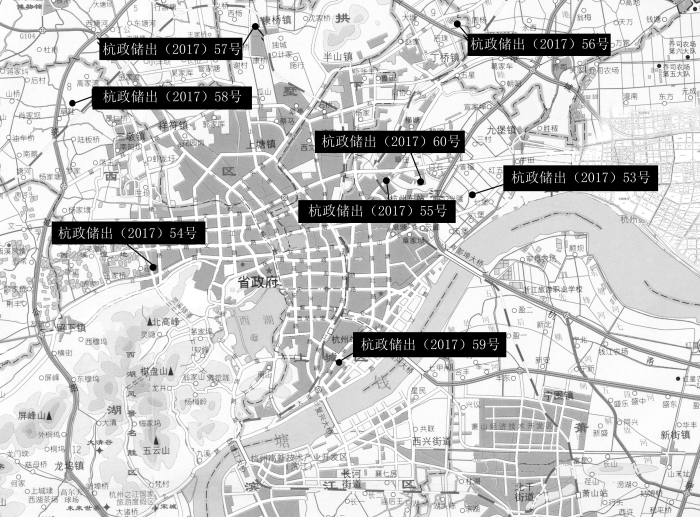 地块编号 地块坐落 出让面积 （M2） 用途 建筑面积 （M2） 土地出让年限 杭政储出[2017]53号 江干区（牛田单元C2-07地块），东至江干区牛田单元R21-13地块农转非居民拆迁安置房，南至江干区艮北新区B-R21-04、10地块农转非居民拆迁安置房，西至规划道路，北至七号港。 14647 商业商务兼容用地 29294 40年 杭政储出[2017]54号 西湖区（文新单元XH0704-61地块（古荡科技园2号地块）），东至古科园东路，南至规划支路十七，西至规划支路，北至古莲街。 18609 商业、商务用地 61409.7 40年 杭政储出[2017]55号 江干区（彭埠单元FG01-C2-01地块），东、南、北均至杭州铁路东站枢纽地区彭埠单元G12-04地块绿地工程，西至杭州铁路及东站枢纽地区下宁路北段（德胜路-机场路）道路工程。 7640 商业、商务用地 22920 40年 杭政储出[2017]56号 江干区（长睦单元R21-04地块），东至长睦路、南至三义路、西至天山路、北至华鹤街。 81119 住宅（设配套公建）用地 186573.7 40、70年 杭政储出[2017]57号 拱墅区（运河新城(拱墅区范围)A-R21-14地块），东至规划支路二，南至蒋家桥路，西至顾扬路，北至新开河。 24684 住宅（设配套公建）用地 61710 40、70年 杭政储出[2017]58号 西湖区（三墩北单元B-R21-11地块），东至甲来路，南至吉鸿村，西至三墩北单元B-G11-01地块公园，北至三墩北单元B-G11-01地块公园。 11349 住宅（设配套公建）用地 32912.1 40、70年 杭政储出[2017]59号 上城区（紫阳南星单元SC0501-01地块），东至银鼓路、铜鼓路，南至甬江路，西至秋石高架，北至望江路。 47296 住宅（设配套公建）用地 134793.6 40、70年 杭政储出[2017]60号 江干区（彭埠单元R21-35地块），东至规划花埠路，南至空地，西至同协南路，北至同德路。 19236 住宅（设配套公建）用地 46166.4 40、70年 